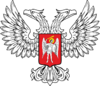 ДОНЕЦКАЯ НАРОДНАЯ РЕСПУБЛИКАУПРАВЛЕНИЕ ОБРАЗОВАНИЯ АДМИНИСТРАЦИИ ГОРОДА ДОНЕЦКАМУНИЦИПАЛЬНОЕ БЮДЖЕТНОЕ ДОШКОЛЬНОЕ ОБРАЗОВАТЕЛЬНОЕ УЧРЕЖДЕНИЕ«ЯСЛИ - САД КОМБИНИРОВАННОГО ТИПА № 381 ГОРОДА ДОНЕЦКА»«Методическая разработка образовательной деятельности»Конспект  организованной образовательной деятельностипо нравственно – патриотическому воспитаниюс детьми старшей группы«Люблю тебя, Донецк»Бакулина Юлия Викторовна                                                                                                                                                       воспитательЦель: создание условий для закрепления коммуникативных навыков общения со сверстниками и взрослыми.Образовательные задачи:- продолжать знакомить детей с родным городом, обогащая и расширяя знания о памятных местах города, прославленных людей; - способствовать развитию познавательного интереса;- формировать у детей представления и ответственное отношение к тому, что можно и нельзя на улице, дороге и в транспорте.Развивающие задачи:- развивать познавательный интерес, воображение, память, словесно- логическое                   мышление;- закреплять умение подбирать слова, характеризующие наш город подходящие по смыслу слова к своему городу;- развивать умение работать в коллективе. Воспитательные задачи: - воспитывать любовь к Родине;- нравственно - патриотические чувства и бережного отношения к    родным местам;- воспитывать самостоятельность, активность, произвольность, навыки сотрудничества. Методы и приемы:  словесные: беседа, объяснения воспитанников; дидактические: настольные игры;  наглядные: иллюстрации. Предварительная работа:  беседы на темы: «Дружба»,  «Семья», дидактическая игра «Назови ласково», «Можно - нельзя», «Передай сердечко и скажи словечко» Оборудование:  сюжетные картинки по теме, картины и репродукции с изображением пейзажа г. Донецка, цветные карандаши, бумага А4, раздаточный материал: дидактический материал к играм «Можно - нельзя», «Передай сердечко и скажи словечко», игрушка-сердечко.Словарная работа: дружба, преданность традиции, культура, поколение.Ход ООДВоспитатель: ребята сегодня к нам пришли гости. Давайте поздороваемся Ребята, подойдите, пожалуйста, ко мне.  - Скажите, пожалуйста, сколько у человека может быть друзей? - А мы с вами друзья?Давайте встанем в круг, и крепко возьмёмся за руки. "Круг радости"Собрались все дети в круг. Я твой друг и ты мой друг.Крепко за руки возьмёмся, И друг другу улыбнёмся.Воспитатель: мне кажется, что в нашей группе стало даже светлее. Пусть это светлое, радостное настроение на весь день останется с вами.Воспитатель предлагает детям присесть на ковер.Проблемный вопрос:- Что такое "дружба"? (Дружба - это когда люди хотят быть вместе; играют вместе, не ссорятся)- А наша группа дружная?- Почему?Проблемный вопрос:- А как вы думаете, что такое дружная семья?Воспитатель: Правильно. Семья – это дом. Семья – это мир, где царят любовь, преданность, дружба. Семья – это самое дорогое, что есть у каждого человека. Ребята кто из вас знает стихотворение о семье?1 ребенок: На опушке дом стоит, на столбе фонарь висит,                                                                                                    В доме том живет семья, очень- очень дружная.                                                                                                        Папа гвозди забивает, сынок папе помогает,                                                                                                       Мама гладью вышивает, дочка куколку качает.Чинит дедушка сапог. Вяжет бабушка носок.                                                                                                         Вот семья, какая. Дружная, большая!         2 ребенок: Семья - святое слово, и обижать его нельзя!                                                                                                                                                          В нём наши корни, наша сила, наши заветные слова.                                                                                                                             3 ребенок: Семья – это радость, тепло и уют, семья - это дом, где тебя всегда ждут.                                                                                                                                               Знают взрослые и дети, что важней всего на свете – Мама, папа, ты, и я - вместе дружная семья!                                                                                   Воспитатель: спасибо, ребята, какие вы молодцы.Проблемный вопрос:- Ребята, а как вас дома называют ласково?.Дидактическая игра «Назови ласково»Воспитатель: я, Юленька, а ты кто? Ответь мне, как тебя ласково называют дома. (Дашенька, Мишенька.) – дальше продолжают дети.Проблемный вопрос:- Ребята, еще в каждой семье есть свои традиции. Традиции – это то, что в семье любят делать все вместе. В некоторых семьях это проводить отпуск или выходные дни на природе, у других читать вместе книги, отмечать семейные праздники, петь, рисовать, играть вместе.   - Какие семейные традиции есть у вас?Воспитатель: все семьи разные. А чем они отличаются? Конечно своими привычками, обычаями, атмосферою, традициями. - А для чего человеку семья?Физминутка:Дети хором произносят слова, сопровождая их движениями.Мы по городу идем (маршируют),Звонко песню мы поем (покачивания головой вправо-влево, напевая: ля-ля-ля).Мы по улице шагаем (маршируют),Ноги ровно поднимаем (оттягивают носочки каждой ноги).Делай шаг – раз, два,Взмах руками – три, четыре.Повернулась голова (в любую сторону),Руки вверх и ноги шире.Прыгнем вместе высоко и побегаем легко.Воспитатель:- Как называется город, в котором мы с вами живем?- Многие семьи выезжают в центр нашего города, полюбоваться красивыми улицами, зданиями, погулять в парках, сходить в кино и в театр.Проблемный вопрос:- Ребята, хорошо ли вы знаете свой город?Интеллектуальная игра  Брейн-ринг «Хочу все знать»Вопросы:- Как называется улица, на которой расположен наш детский сад?- Назовите главную улицу г. Донецка- Как называется парк, в котором размещён дельфинарий и аквапарк»- Как называется река, которая протекает в г. Донецке?- Как называется цирк в нашем городе?Собери разрезанные театры, на ваших  столах лежат тарелочки, в этих тарелочках лежат картинки с изображением театров нашего города, ваша задача их собрать.  Какие вы молодцы.- Давайте с вами вспомним, что можно делать дома, на улицах города и чего делать нельзя. Я буду задавать вопрос, а вы будете отвечать молча, используя карточки.Настольно – печатная дидактическая игра «Можно - нельзя»Вопросы:- Переходить улицу на красный свет.- Рвать цветы на клумбе.- Любоваться цветущей клумбой.- Сажать деревья и цветы.- Бросать фантики от конфет.- Переходить дорогу на зеленый свет светофора.- Кричать, шуметь в общественных местах.- Разговаривать в спокойном вежливом тоне.Воспитатель:   - Мы любим свой город и гордимся его достижениями. Сегодня Донецк нас встречает красивыми улицами, прекрасными скверами и парками и, конечно розами и каштанами. -  Что вам больше всего нравится в нашем городе? Какой наш город?Воспитатель: А сейчас, я вам предлагаю нарисовать наш прекрасный город, то что находится в нашем городе( школы, магазины, свои дома, деревья, дет. площадки, и т.д )Воспитатель: - О чем мы сегодня говорили?- Расскажите, что вам запомнилось больше всего.РефлексияВоспитатель:   - Ребята, я предлагаю вам поиграть в игру, которая называется «Передай сердечко и скажи словечко», но для этого вам нужно  стать в круг. (Дети встают в круг).                                                                                                                                  Сейчас мы будем передавать по кругу сердечко, и отвечать на вопрос: «Какой наш город?». Каждый должен назвать только одно слово. А после того, когда мы скажем все слова, я предлагаю передать сердечко нашим гостям, чтобы и они рассказали нам, какой наш город.Дидактическая игра «Передай сердечко и скажи словечко»                          Дети передают по кругу сердечко и называют по одному прилагательному к слову Родина (милая, любимая, красивая, чудесная, дорогая, единственная, сильная, могучая и т.д.)                                                                                    ЛИТЕРАТУРАДонбасс - мой край родной. Методическое пособие по нравственно-патриотическому воспитанию детей 5-7 лет. / Авторы-составители: Котова Л.Н., Бридько Г.Ф., Губанова Н.В., Белоброва О.Г., Быкова И.В., Гинятуллина Л.А., Голяева Т.В., Демидова С. А., Жуган Е. Г., Зарецкая И.В., Ирклиенко С. В., Карпачева Е. А., Кононова И.В., Кузьмина Т. А., Обыденная В.В., Позняк Е. С., Придатко Н.Г., Проненко А.В.., Хитрякова Э.А.;-2-е изд., и дор. ДонРИДПО.- Донецк. Истоки, 2018.Типовая образовательная программа дошкольного образования «Растим личность» / Авт.-сост. Арутюнян Л.Н, Сипачева Е.В., Макеенко Е.П., Котова Л.Н, Михайлюк С.И., Бридько Г.Ф., Губанова Н.В., Кобзарь О.В.– ГОУ ДПО «Донецкий РИДПО». – Донецк: Истоки, 2018. – 208 с.